Date: 17th March 2023NOTICE OF ORDINARY BOARD MEETINGIn accordance with Schedule 1 of the Local Government Act 1985, Notice is hereby given that the next Board Meeting of Port St Mary Commissioners will be held in the Board Room at the Town Hall on Tuesday 22nd March 2023 at 7.30 p.m. Private session of Port St Mary Commissioners will be held following conclusion of the Public Board Meeting.Only business of a formal nature as defined in the Agenda for the meeting which is set out below, may be discussed as defined in Port St Mary Commissioners Standing Orders governed by Section 27 of the Local Government Act 1985 [as amended by Section 8 Local Government Act 2006]. All Commissioners are urged to attend and bring with them their copy of Standing Orders.Hayley KinvigClerk PORT ST MARY COMMISSIONERSORDINARY BOARD MEETING22nd MARCH 2023AGENDA – OPEN SESSIONItem 3.1PORT ST MARY COMMISSIONERS MATTERS ARISING & PUBLIC CORRESPONDENCE REPORTMatters Arising General Bylaws – The amendments have been made and the first draft has been issued to the LGU for comment.  Consultation on Local Authority Members (travelling allowances) Order 2023 – The response was issued. Public Correspondence Easter Festival -  The response with an offer of assistance was issued.Young Persons Representative – Commissioner Cubbon (Castletown Commissioners) was notified that CO’M would be the PSMC rep.Item 5.1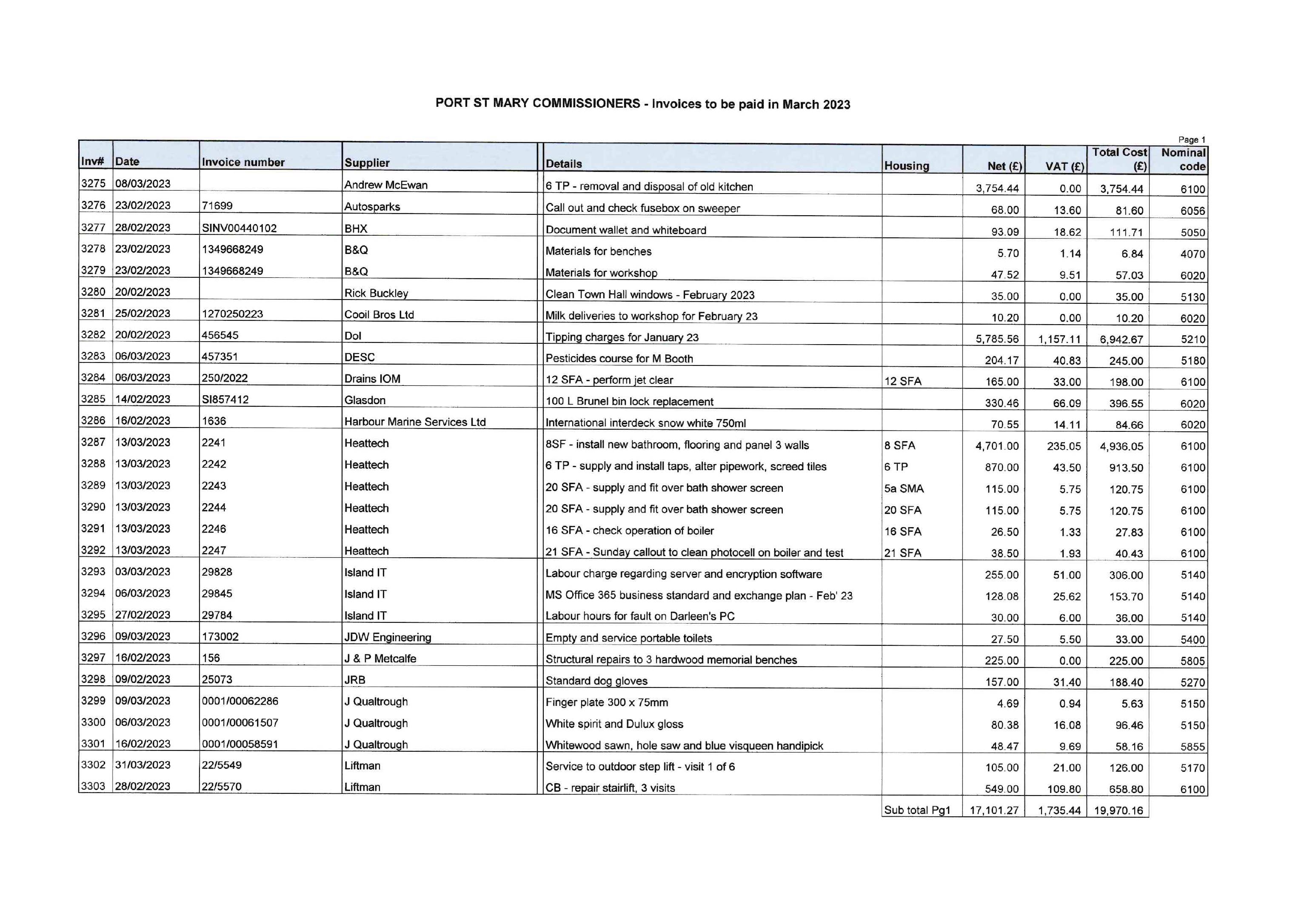 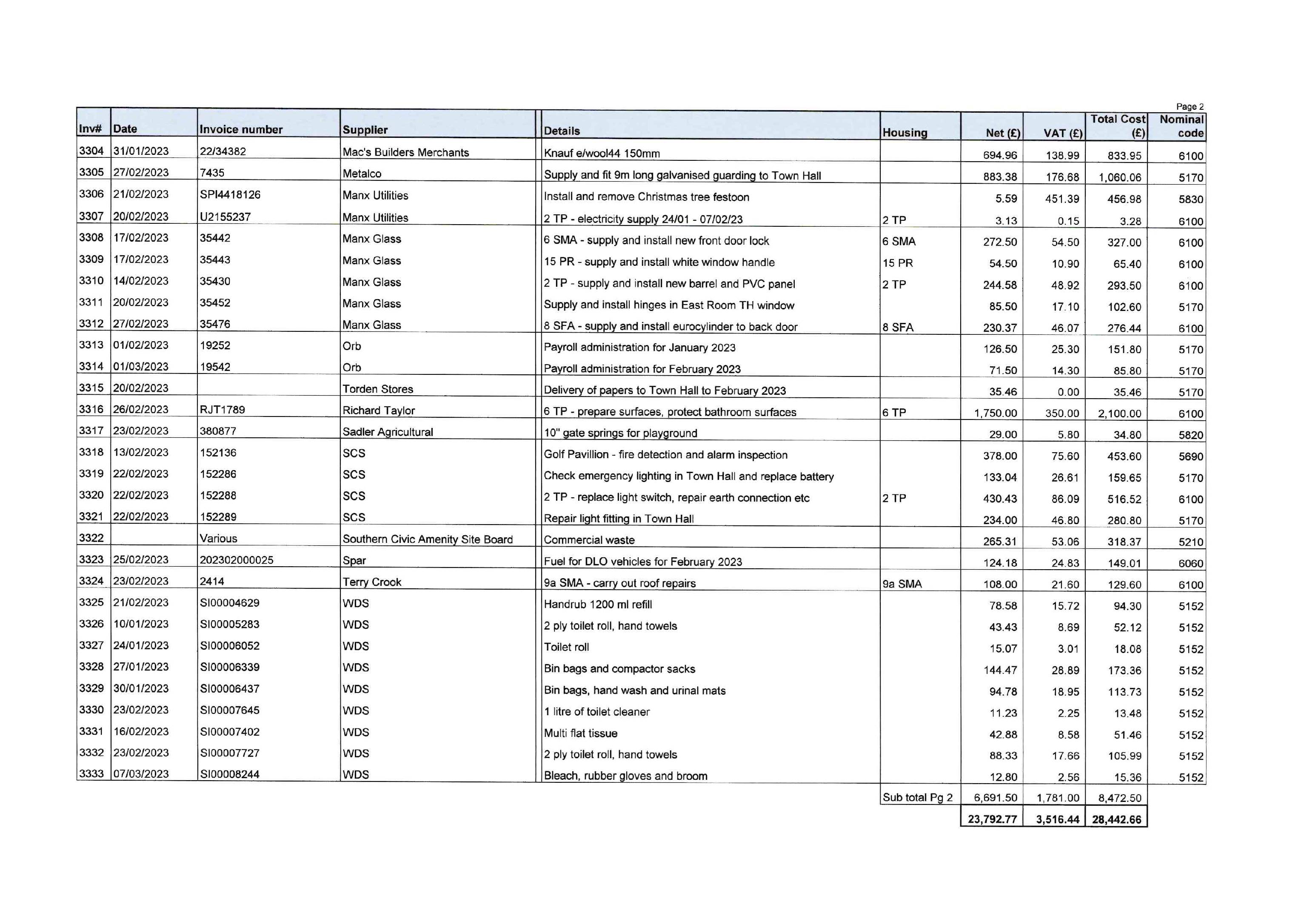 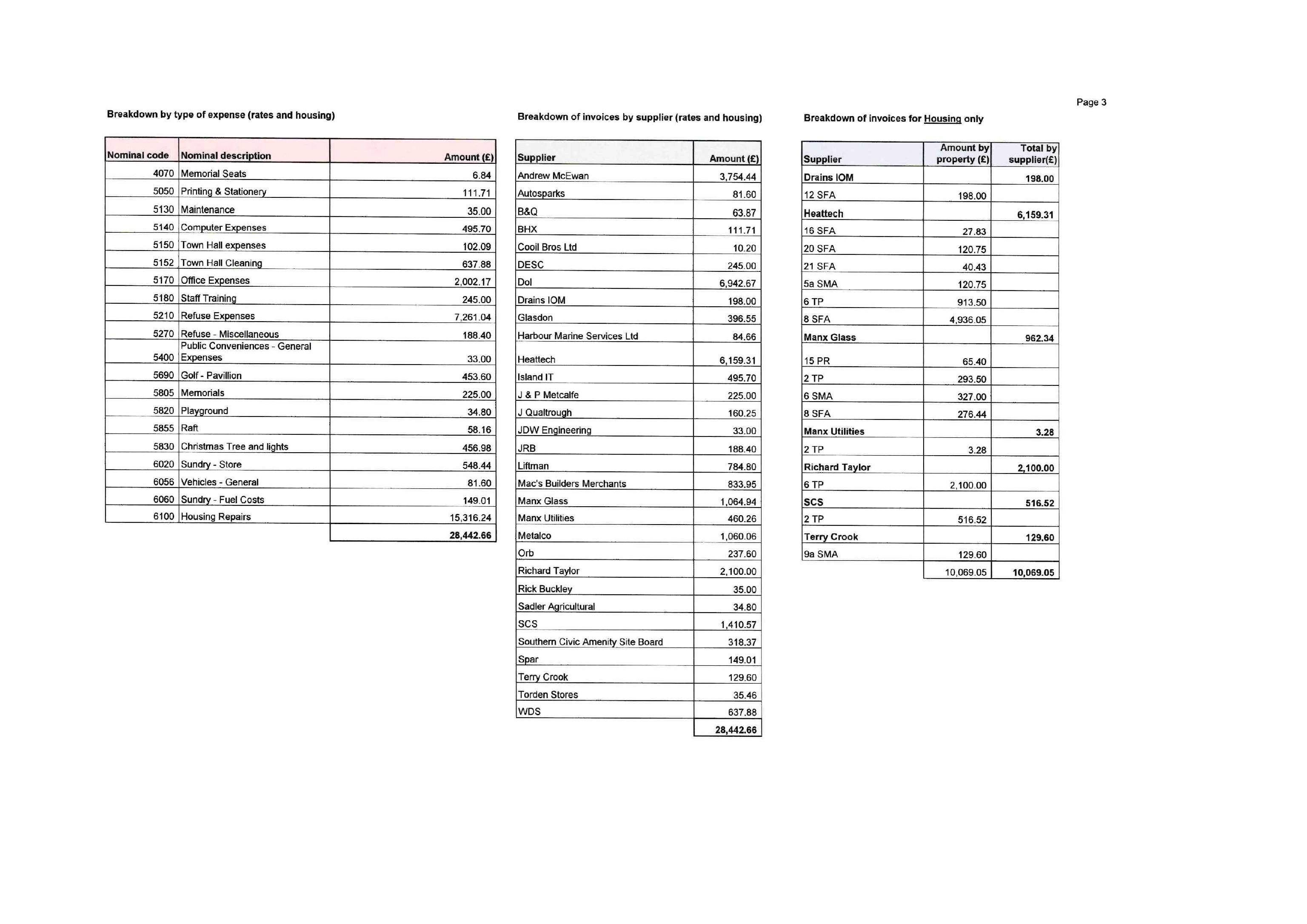 Item 5.2PORT ST MARY COMMISSIONERSPURCHASE OF DOUBLE BIN – TOWN HALLThe Board are requested to approve the purchase of the below double bin to replace the single bin outside the Town Hall.  Flaps to prevent seagulls taking food from the bins will then be retrospectively fitted. 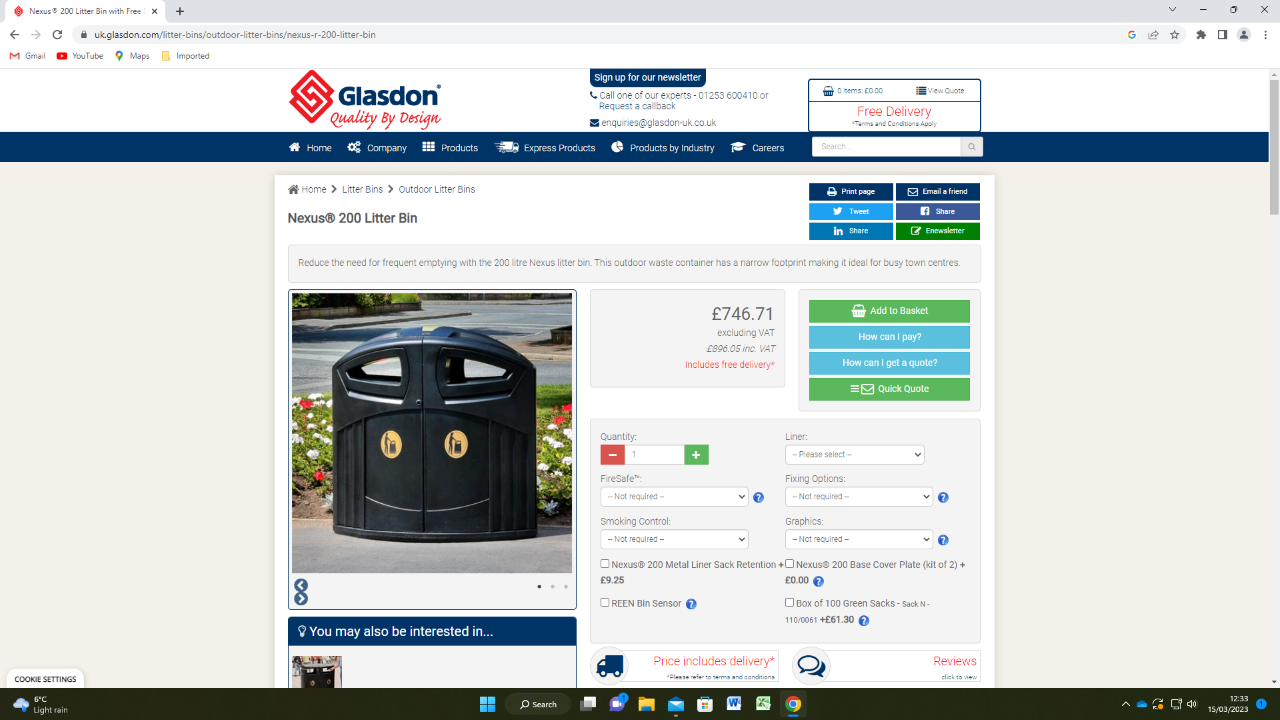 Item 6.1-6.5PORT ST MARY COMMISSIONERSPROJECTS UPDATEItem 7.1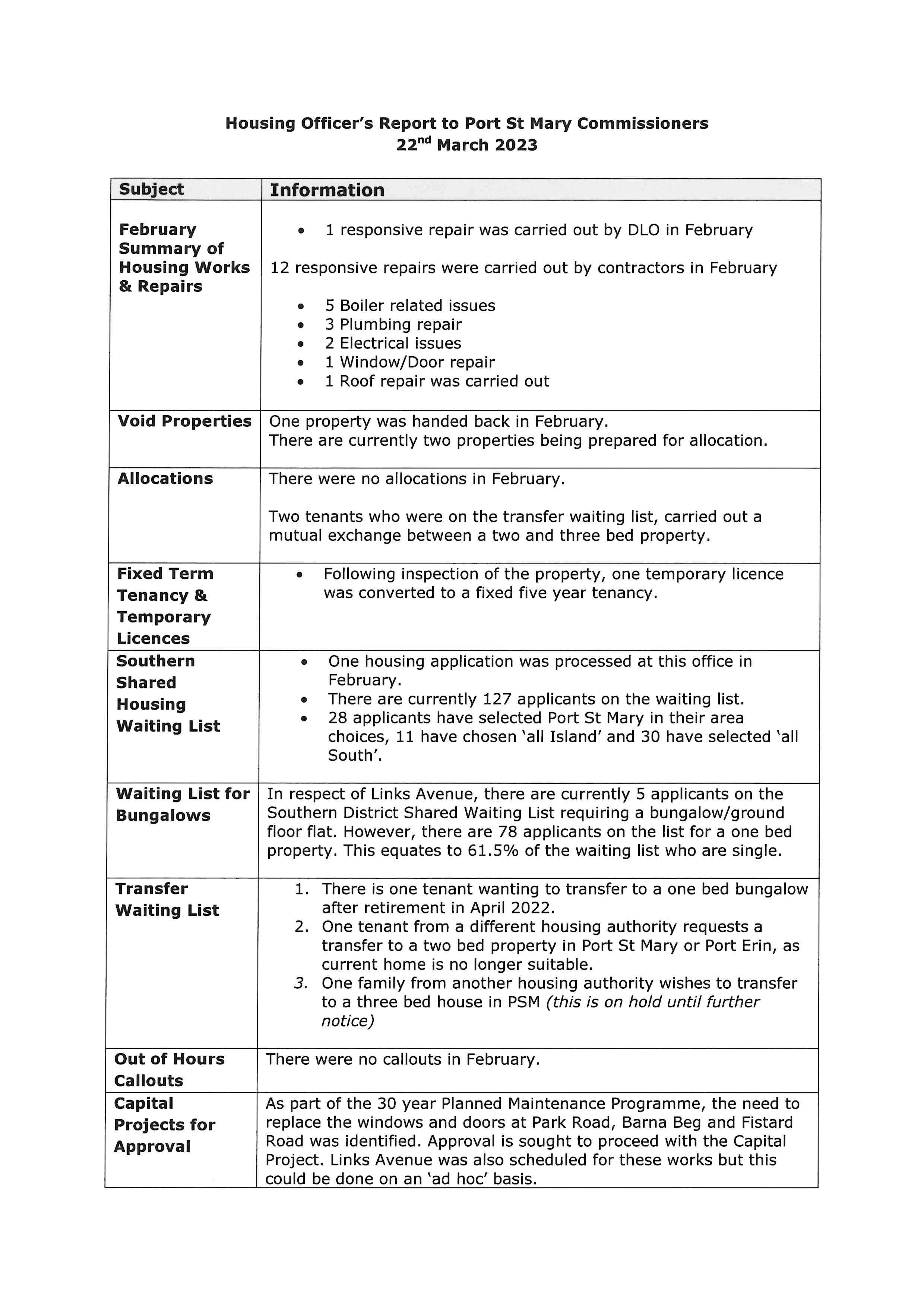 Item 7.2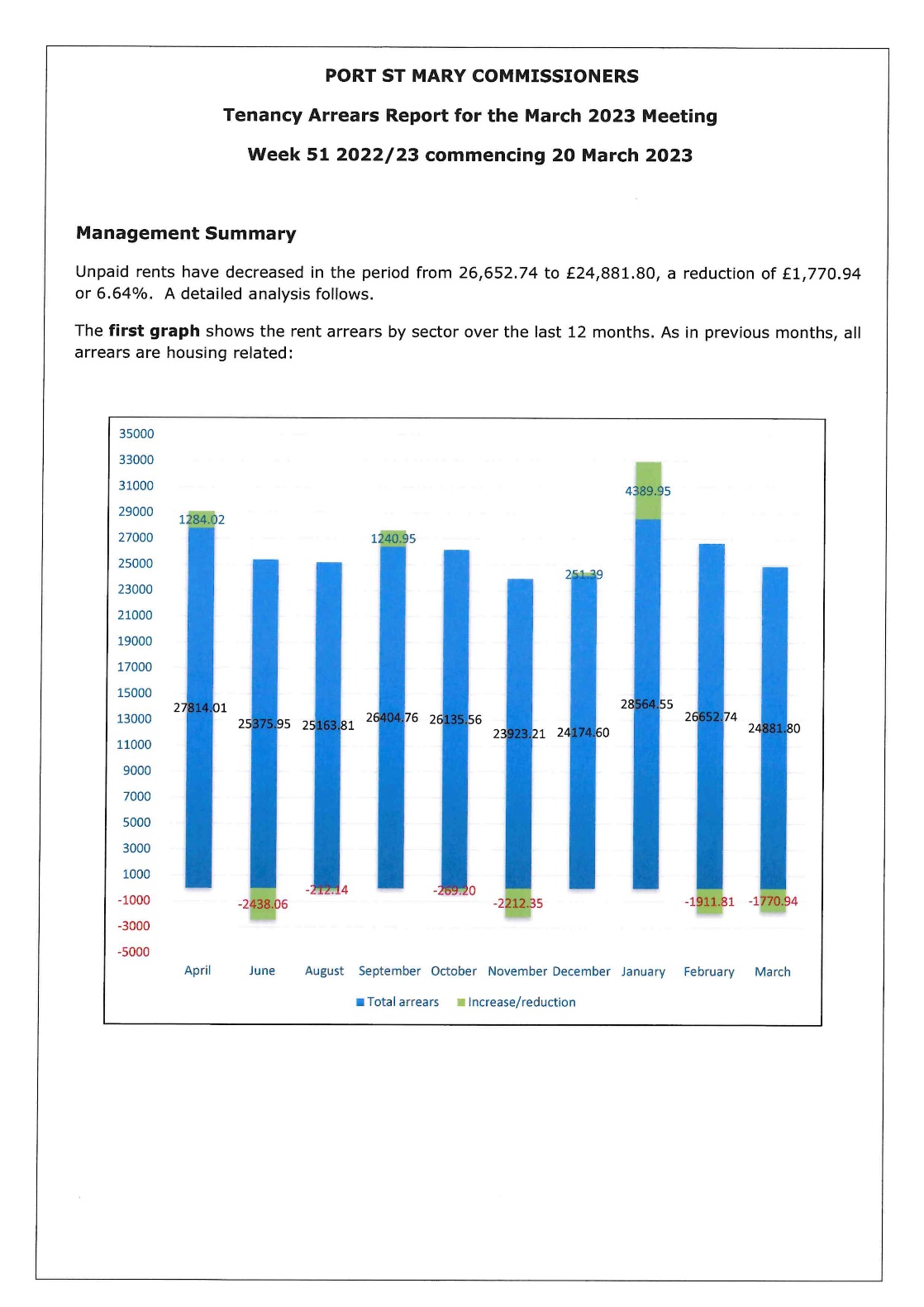 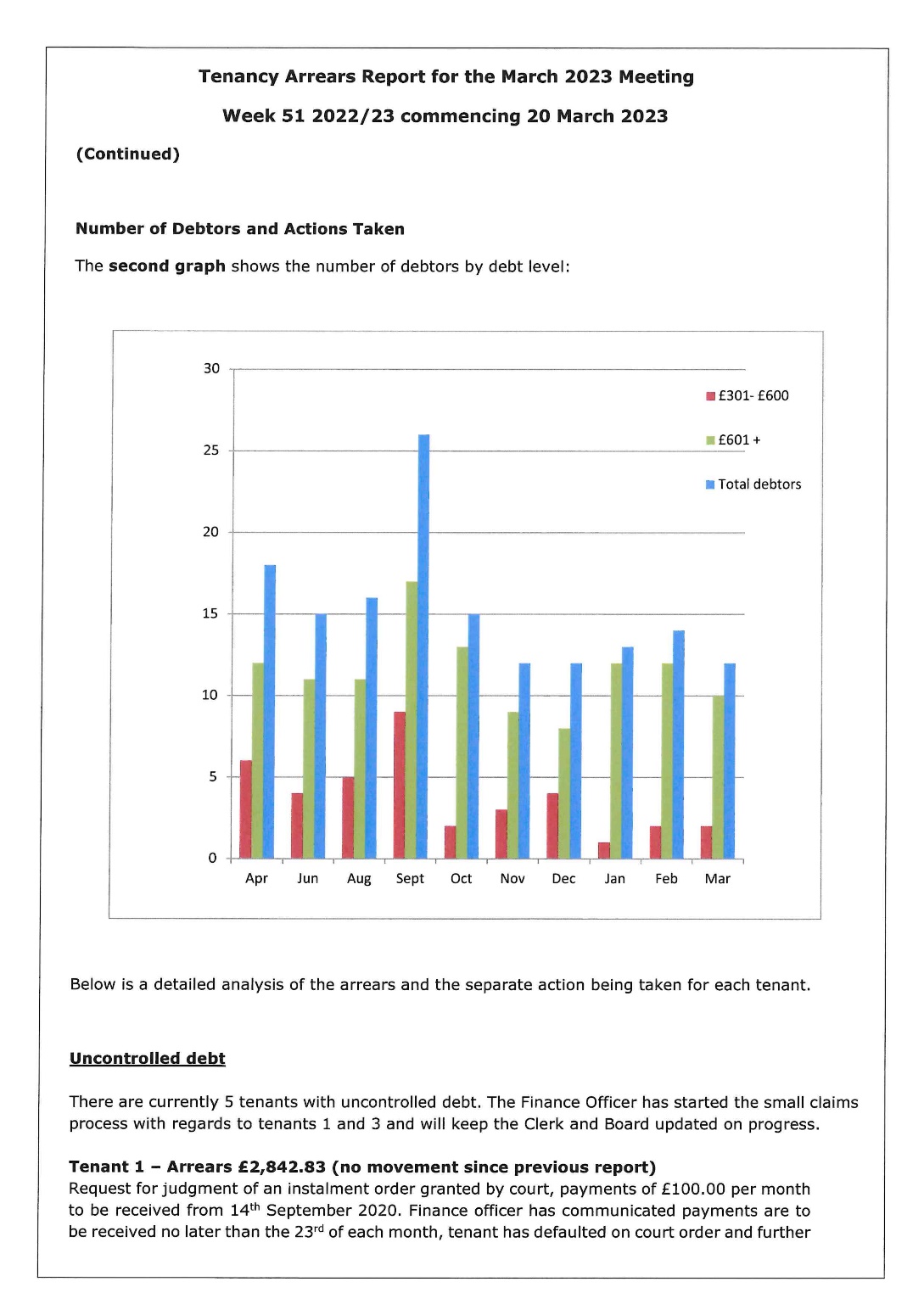 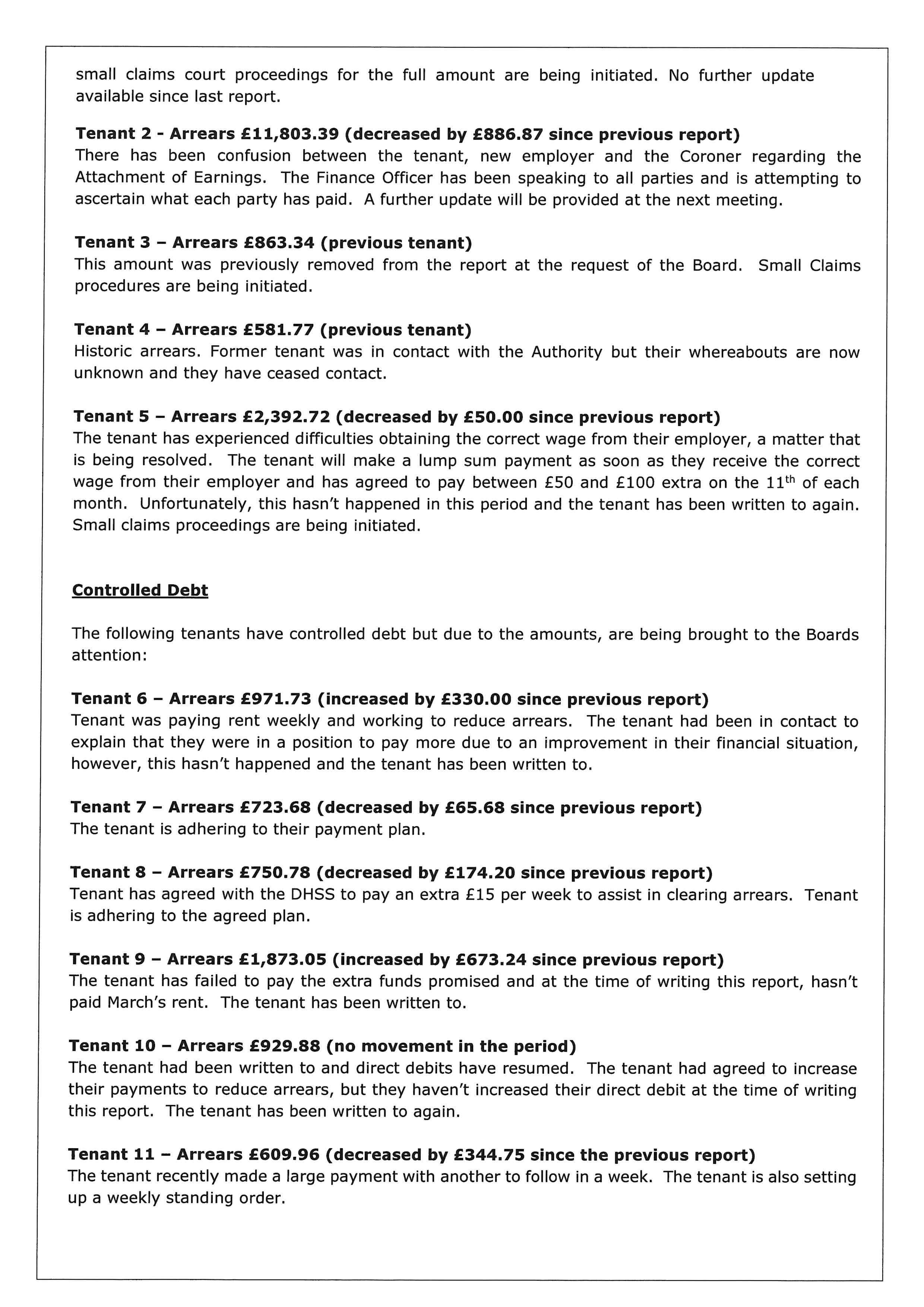 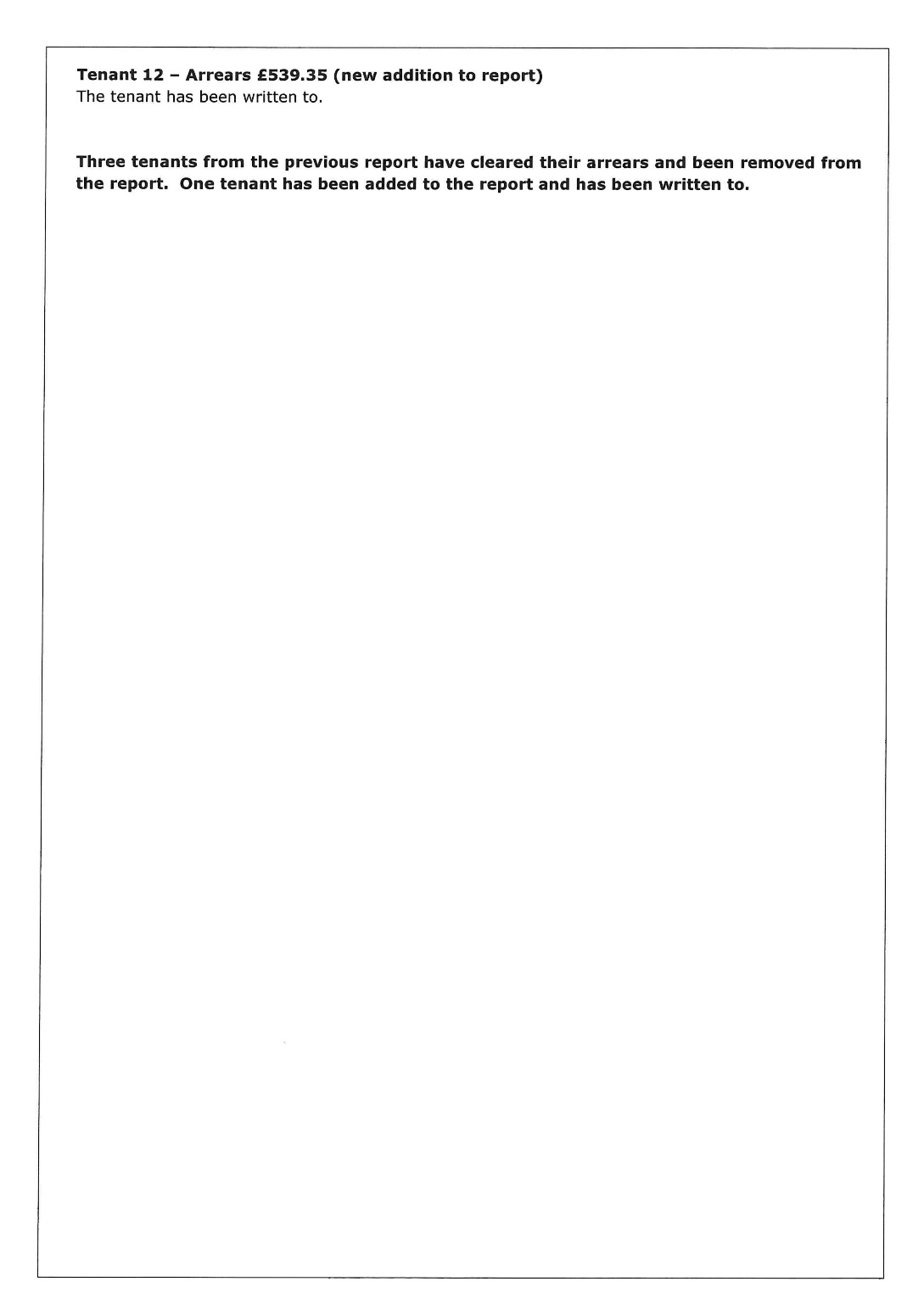 Item 8.1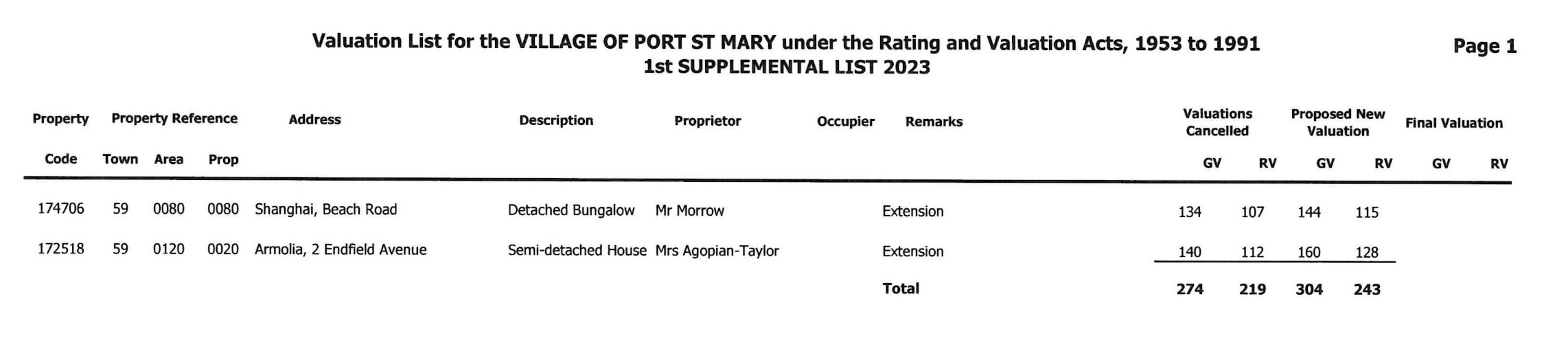 Item 9.1 PORT ST MARY COMMISSIONERSPLANNINGPlanning Applications22/01552/D – Bay Queen, the Promenade for the creation of an illuminated site sales board. Amended plans submitted but not sent to this office. Can be viewed online.23/00301/C – 15 Creggan Lea for the change of use to have additional use as tourism (AirBnB). 23/00218/B – Ridgeway, Plantation Road for the installation of replacement roofs to dwelling.23/00219/B – Water Edge, 16 Lime Street for a single storey kitchen extension and internal alterations to a private dwelling. 23/00213/B – 9 Lime Street for installation of replacement windows to front and rear elevations and replacement front door.Item 10.1PORT ST MARY COMMISSIONERSSTRATEGY DOCUMENTFollowing recent information received and discussed, the Board are requested to consider including adherence to the Seven Principles of Public Life (Nolan Principles) in their Strategy Document.1.1 SelflessnessHolders of public office should act solely in terms of the public interest.1.2 IntegrityHolders of public office must avoid placing themselves under any obligation to people or organisations that might try inappropriately to influence them in their work. They should not act or take decisions in order to gain financial or other material benefits for themselves, their family, or their friends. They must declare and resolve any interests and relationships.1.3 ObjectivityHolders of public office must act and take decisions impartially, fairly and on merit, using the best evidence and without discrimination or bias.1.4 AccountabilityHolders of public office are accountable to the public for their decisions and actions and must submit themselves to the scrutiny necessary to ensure this.1.5 OpennessHolders of public office should act and take decisions in an open and transparent manner. Information should not be withheld from the public unless there are clear and lawful reasons for so doing.1.6 HonestyHolders of public office should be truthful.1.7 LeadershipHolders of public office should exhibit these principles in their own behaviour and treat others with respect. They should actively promote and robustly support the principles and challenge poor behaviour wherever it occurs.Item 10.2PORT ST MARY COMMISSIONERSMEETING DATES FOR 2023 Item NumberItemItemAction Required1.OPENING OF THE MEETINGOPENING OF THE MEETINGOPENING OF THE MEETING1.1Welcome, Apologies & DeclarationsWelcome, Apologies & DeclarationsAs required by Board members2.MINUTESMINUTESMINUTES2.1Minutes of the Ordinary Meeting held on the 21st February 2023Minutes of the Ordinary Meeting held on the 21st February 2023For Board approval 3.MATTERS ARISINGMATTERS ARISINGMATTERS ARISING3.1Matters arising from previous meetings Matters arising from previous meetings Clerk to provide necessary updates4.MOTIONS – NoneMOTIONS – NoneMOTIONS – None5.FINANCE FINANCE FINANCE 5.1Invoices for payment in March For Board approval For Board approval 5.2Purchase of double bin – Town HallFor Board approvalFor Board approval6.PROJECTSPROJECTSPROJECTS6.1AmenitiesAmenitiesFor Board discussion6.2PSM Events PSM Events For Board discussion & approval6.3Town Branding ProjectTown Branding ProjectFor noting6.4HighwaysHighwaysFor noting 6.5Coronation MugsCoronation MugsFor Board discussion7.HOUSINGHOUSINGHOUSING7.1Housing Officers ReportFor Board discussion For Board discussion 7.2Tenant Arrears ReportFor Board discussionFor Board discussion8.PUBLIC CORRESPONDENCE & COMMUNICATIONSPUBLIC CORRESPONDENCE & COMMUNICATIONSPUBLIC CORRESPONDENCE & COMMUNICATIONS8.21st Supplemental List 2023For noting  For noting  9.PLANNING MATTERSPLANNING MATTERSPLANNING MATTERS9.1Planning ApplicationsPlanning ApplicationsFor Board discussion 10.POLICY & RESOURCESPOLICY & RESOURCESPOLICY & RESOURCES10.1Strategy Document Strategy Document For Board discussion & approval10.22023 Meeting Dates2023 Meeting DatesFor noting11.PUBLIC CONSULTATIONS - NonePUBLIC CONSULTATIONS - NonePUBLIC CONSULTATIONS - None12.INVITATIONS - NoneINVITATIONS - NoneINVITATIONS - None13.ANY OTHER BUSINESS OF AN URGENT NATURE(BY PERMISSION OF THE CHAIR)ANY OTHER BUSINESS OF AN URGENT NATURE(BY PERMISSION OF THE CHAIR)ANY OTHER BUSINESS OF AN URGENT NATURE(BY PERMISSION OF THE CHAIR)6.1AmenitiesSplash Park – No update available.  Board to discuss if they would like to remove the item from the Agenda until a suitable location is found.6.2Events Christmas Carol Service – Following a meeting with the Reverend, a verbal update will be available at the meeting.  The choir will be contacted once a date is confirmed. Civic Service – Following a meeting with the Reverend, a verbal update will be available at the meeting.  MQ3 – The Board are requested to preapprove £50 donations for all participants.  The service will be held at 2pm on Monday 29th May with the after refreshments being served at the Town Hall. 6.3Town Branding Amendments to the map design are ongoing with the Department.    6.4Highways High StreetThe Department have been requested to install signage, failing their willingness to do so PSMC will install signage. 6.5Coronation MugsThe last census provides the information that there are 280 under 16’s in PSM.  The below bone china mug costs £12.40 each, the supplier has been asked to provide details of any discount for a bulk purchase and the response is below.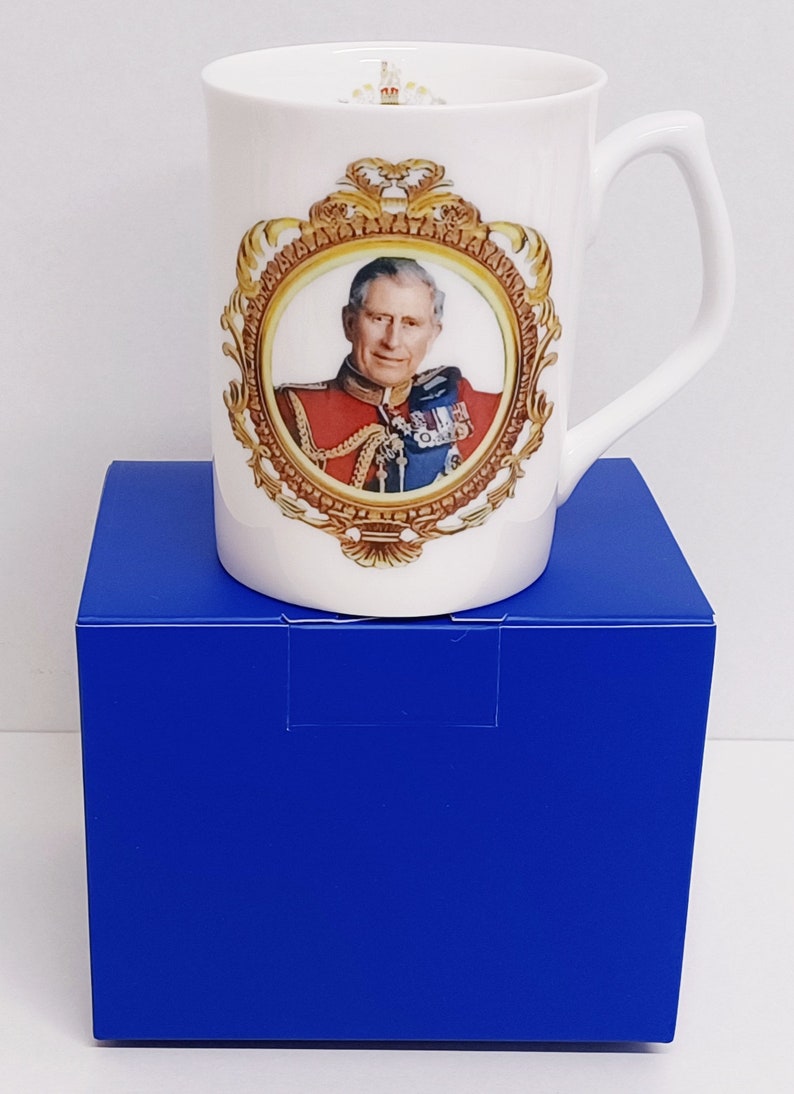 Hello Hayley,Thanks for contacting us.We can offer the following prices for Coronation Fine Bone China Mugs.300 mugs  @  £ 6.50 each500 mugs  @  £ 5.50 eachThese prices include the following:- Fine Bone China Mug of your choice- Coronation Transfers - Decoration and Firing in our ceramic kilns- Presentation Box- Free Postage to Isle of ManDelivery times:  10 days after order confirmation.I trust the above meets with your approval and look forward soon.Kind regards2023 Meeting Dates2023 Meeting Dates12th April 2023Second meeting – may not be required17th April 2023Southern Swimming Pool Meeting – Time & Agenda TBC26th April 202310th May 2023AGM Only 24th May 202314th June 2023Second meeting – may not be required28th June 202312th July 2023Second meeting – may not be required26th July 20239th August 2023Second meeting – may not be required23rd August 202313th September 2023Second meeting – may not be required27th September 202311th October 2023Second meeting – may not be required25th October 20238th November 2023Second meeting – may not be required22nd November 202313th December 2023